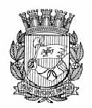 Publicado no D.O.C. São Paulo, 233, Ano 62 Quinta-feira.14 de Dezembro de 2017Gabinete do Prefeito, pág. 01PORTARIA 386, DE 13 DE DEZEMBRO DE 2017JOÃO DORIA, Prefeito do Município de São Paulo, usandodas atribuições que lhe são conferidas por lei,RESOLVE:Designar o senhor ORLANDO LINDÓRIO DE FARIA, RF838.425.8, para, com opção pela remuneração do cargo quetitulariza, no período de 28 de dezembro de 2017 a 1º dejaneiro de 2018, substituir o senhor BRUNO COVAS LOPES,RF 838.364.2, no cargo de Secretário Chefe da Casa Civil,referência SM.PREFEITURA DO MUNICÍPIO DE SÃO PAULO, aos 13 dedezembro de 2017, 464º da fundação de São Paulo.JOÃO DORIA, PrefeitoSecretarias, pág. 03TRABALHO E EMPREENDEDORISMOGABINETE DA SECRETÁRIASISTEMA MUNICIPAL DE PROCESSOS - SIMPROCDESPACHOS: LISTA 2017-2-228COORDENADORIA DE SEGURANCA ALIMENTAR E NUTRICIONALENDERECO: .PROCESSOS DA UNIDADE SMTE/COSAN/FEIRA/SUP2017-0.122.392-5 MIRIAN VIEIRA DO COUTODEFERIDOAUTORIZADA A EXCLUSAO DO PREPOSTO AGUINALDO RIBEIRODE SOUZA, NA MATRICULA N. 015.179-02-8, TITULADAA MIRIAN VIEIRA DO COUTO - MEI, POR SOLICITACAO DO(A)TITULAR.COORDENADORIA DE SEGURANÇA ALIMENTAR E NUTRICIONALDESPACHO DO COORDENADOR2017-0.075.500-1V.Bonin Hortifrutigrajeiros EPP – INCLUSÃO DE RAMO DEATIVIDADE. O Coordenador de Segurança Alimentar e Nutricional,no uso das atribuições que lhe são concedidas por Lei,em especial o Decreto nº 46.398, de 28 de setembro de 2005e Decreto nº 56.399/2015 e pelo Decreto n.º 56.399, de 09de setembro de 2015. RESOLVE: 1. À vista das informações daSupervisão de Mercados e Sacolões, e dos demais elementosconstantes do presente, e do parecer da Assessoria Jurídica,nos termos do art. 18 e art. 5ª, item 3.5 da Portaria nº 51/SMSP/ABAST/2012, AUTORIZO a inclusão de 30% do ramo deatividade denominada “empório/mercearia”, em conjunto comhortifruticola, no Termo de Permissão de Uso do permissionárioV.Bonin Hortifrutigranjeiros –EPP, boxe 21, no Sacolão Brigadeiro,respeitando assim as disposições legais vigentes.Secretarias, pág. 30PORTARIA N° 365/2017/SMULA Secretária Municipal de Urbanismo e Licenciamento,no uso de suas atribuições legais e regulamentares,CONSIDERANDO as competências estabelecidas pelo Decreton° 57.576, de 1° de janeiro de 2017, que reorganizou aSecretaria Municipal de Urbanismo e Licenciamento, emespecial em seu artigo 3°; CONSIDERANDO a edição doDecreto n° 57.770, de 3 de julho de 2017, que confere novaregulamentação ao Sistema de Informações Geográficasdo Município de São Paulo (SIG-SP); CONSIDERANDO queo Decreto n° 57.770, de 3 de julho de 2017, em seu artigo22, autoriza o Grupo Técnico Intersecretarial de InformaçõesGeográficas do Município de São Paulo a convocar servidorescujas atividades consistam no uso, produção e análise deinformações e dados geoespaciais;Resolve: 1) Designar para integrarem o Grupo TécnicoIntersecretarial, nos termos do Decreto n° 57.770, de 3 dejulho de 2017, na qualidade de representantes dos órgãos eentidades abaixo indicados, os seguintes membros:I. Companhia de engenharia de Tráfego: Vicente AlvesGuimarães Filho (Titular); Lea Lopes (Suplente)II. Companhia de Habitação do Município: Heloísa HumphreysA. Masuda (Titular); Fabiana Salles Cunha Luiz (Suplente)III. Empresa de Tecnologia da Informação e Comunicaçãodo Município de São Paulo: Marcia Hirai (Titular); André SantanaMeireles (Suplente)IV. São Paulo Transportes: Carlos Meira Ribeiro (Titular);Tacito Pio da Silveira (Suplente)V. São Paulo Urbanismo: Mariana Figueiredo Bertelli (Titular);Sônia da Silva Gonçalves (Suplente)VI. Secretaria Executiva de Comunicação: Lucas Tavaresda Silva Filho (Titular); Luciana Bonadio (Suplente)VII. Secretaria Municipal de Habitação: Alexandra AguiarPedro (Titular); Zoraide Amarante Itapura de Miranda (Suplente)VIII. Secretaria Municipal de Esportes e Lazer: Aguinaldode Oliveira Santos (Titular); Renata Yuri Nakamura Akashi(Suplente)IX. Secretaria Municipal de Relações Governamentais:Fernando Masao Iki (Titular); Celso Henriques de Paula (Suplente)X. Secretaria Municipal da Fazenda: Ricardo Neves (Titular);Marcelo Nami Carlesso (Suplente)XI. Secretaria do Governo Municipal: Leonardo BarbosaOliveira (Titular); Amanda Gonçalves Pessuto Cândido (Suplente)XII. Secretaria Municipal de Assistência e DesenvolvimentoSocial: Elisandra Carla da Silva (Titular); Renato MorgadoSoares (Suplente)XIII. Secretaria Municipal de Cultura: Aline FaiwichowEstefam (Titular) ; Dulcilei de Souza Cipriano (Suplente)XIV. Secretaria Municipal de Desestatização e Parcerias:Gustavo Gil Gasiola (Titular); Débora Gambetta Paim (Suplente)XV. Secretaria Municipal de Educação: Valmir Aquilino deFreitas (Titular); Welington Matias dos Santos Silva (Suplente)XVI. Secretaria Municipal de Gestão: Roberto Lazarini(Titular); Tatiana Robles Seferjan (Suplente)XVII. Secretaria Municipal de Inovação e Tecnologia: AndréAvrichir (Titular); André Tomiatto (Suplente)XVIII. Secretaria Municipal das Prefeituras Regionais:Francisco Gallego Pereira (Titular); Ruy Amorim BertollucciMoraes (Suplente)XIX. Secretaria Municipal de Relações Internacionais: FelipeCampos (Titular); Gabriela Castilho Guimarães (Suplente)XX. Secretaria Municipal da Saúde: Marcelo AntunesFailla (Titular); Breno Souza de Aguiar (Suplente)XXI. Secretaria Municipal de Serviços e Obras: Marcos A.Santos Romano (Titular); Cristiane Abrusio (Suplente)XXII. Secretaria Municipal de Segurança Urbana: LuisFlavio Rodrigues (Titular); Elza Paulina de Souza (Suplente)XXIII. Secretaria Municipal de Mobilidade e Transportes:Carolina Dondice Cominotti (Titular); André Castro de Souza(Suplente)XXIV. Secretaria Municipal do Trabalho e Empreendedorismo:Daniel Bruno Garcia (Titular); Alessandra Brayn(Suplente)XXV. Secretaria Municipal do Verde e do Meio Ambiente:Maykon Ivan Palma (Titular); Clayton Erik Teixeira (Suplente)XXVI. Secretaria Municipal de Urbanismo e Licenciamento(coordenação): Silvio Cesar Lima Ribeiro (Titular); SylviaRegina R. Damião (Suplente)2) A coordenação deste Grupo ficará a cargo dos representantesda SMUL e, na sua ausência, à sua suplente. 3) EstaPortaria entrará em vigor na data de sua publicação, ficandorevogada a Portaria/SMDU n° 55, de 13 de junho de 2013.Câmara Municipal, pág. 102EXTRATO DE ATA DA TERCEIRA AUDIÊNCIAPÚBLICA DA COMISSÃO DE EDUCAÇÃO,CULTURA E ESPORTES DO ANO DE DOIS MIL EDEZESSETE – PRIMEIRA SESSÃO LEGISLATIVADA DÉCIMA SÉTIMA LEGISLATURA DA CÂMARAMUNICIPAL DE SÃO PAULO.Aos vinte e seis dias de maio de dois mil e dezessete, àsquatorze horas e vinte e cinco minutos, no Auditório PrestesMaia, 1º andar desta Edilidade, reuniu-se a Comissão de EducaçãoCultura e Esportes, sob a presidência do Vereador ClaudioFonseca (PPS), com a presença dos Vereadores membros AlineCardoso (PSDB) e Toninho Vespoli (PSOL) e dos Vereadores GilsonBarreto (PSDB), Isac Félix (PR) e Juliana Cardoso (PT), paraa realização de audiência pública para tratar do Programa deIniciação Artística – PIÁ – e do Programa Vocacional da SecretariaMunicipal de Cultura, em atendimento ao Requerimentonº 16/2017, de autoria do Vereador Toninho Vespoli. Abertosos trabalhos, o Presidente chamou para compor a mesa osconvidados presentes: Sr. André Sturm, Secretário Municipal deCultura, e Sr. Sérgio Pinto Carneiro, Vice-Presidente do ConselhoMunicipal dos Direitos da Criança e do Adolescente – CMDCA.O Presidente passou a palavra ao Sr. André Sturm. Posteriormente,falaram os senhores vereadores e o Sr. Sérgio Pinto Carneiro.Passou-se a palavra ao público inscrito. Passou-se maisuma vez a palavra ao Sr. André Sturm. Seguiu-se de fala dosdemais componentes da mesa, incluindo o Sr. Presidente e deoutras pessoas presentes. Depois, o Sr. André Sturm respondeuàs manifestações do público e dos integrantes da mesa. A VereadoraAline Cardoso ausentou-se da audiência. Às dezesseishoras e quinze minutos, a fala do Secretário André Sturm foiinterrompida pela exaltação do público presente. O Sr. Secretárioretirou-se e, às dezesseis horas e dezessete minutos, oPresidente encerrou a audiência pública . A tradução em Librasfoi realizada pela intérpretes Fernanda Wendy Alves Pereira daSilva e Patrícia Cardoso de Oliveira. Para constar, nós, Caio CesarRodrigues e Vinicius Moreira do Nascimento, secretariamosos trabalhos e lavramos a presente ata que, lida e aprovada,segue assinada pelos membros presentes e por nós subscrita.Câmara Municipal, pág. 103EXTRATO DE ATA DA DÉCIMA REUNIÃOORDINÁRIA DA COMISSÃO DE EDUCAÇÃO,CULTURA E ESPORTES DO ANO DE DOIS MIL EDEZESSETE – PRIMEIRA SESSÃO LEGISLATIVADA DÉCIMA SÉTIMA LEGISLATURA DA CÂMARAMUNICIPAL DE SÃO PAULO.Aos dezessete dias do mês de maio de dois mil e dezessete,às catorze horas e quatro minutos, na Sala Tiradentes, 8º andar,reuniu-se a Comissão de Educação, Cultura e Esportes, sob apresidência do Vereador Claudio Fonseca e com a presençados Vereadores membros Aline Cardoso, Arselino Tatto, CelsoJatene, David Soares e Toninho Vespoli. O Presidente concedeua palavra à Sra. Ellen Morais, representante da Comissão dosAprovados no Concurso de Acesso de Diretores e Supervisoresda Educação Municipal. Em seguida, falou o Sr. Christian Sznick,representante do Sindicato dos Especialistas de Educação doEnsino Público Municipal de São Paulo – SINESP. Passou-seaos itens da pauta. Foram exarados pareceres às seguintesmatérias legislativas: PL 391/2012; PL 214/2013; PL 29/2017;PL 208/2016; PL 649/2013; PL 607/2015; PL 217/2016; PDL88/2016; PDL 99/2016; PDL 113/2016; PDL 119/2016; PDL122/2016; PL 170/2016; PL 488/2016 e PL 589/2016. Foi adiadopor uma sessão o parecer ao PL 403/2016. Foram aprovados osseguintes requerimentos: Requerimento nº 16/2017, de autoriado Ver. Toninho Vespoli, que requer a realização de nova audiênciapública sobre os programas PIÁ e Vocacional da SecretariaMunicipal de Cultura, em complemento à audiência realizadaem cinco de maio, com previsão de ocorrer em vinte e seis demaio; Requerimento nº 17/2017, de autoria do Ver. ToninhoVespoli e da Ver.ª Sâmia Bomfim, que requerem informações àSecretaria Municipal de Educação sobre distribuição de uniformese materiais; Requerimento nº 18/2017, de autoria do Ver.Toninho Vespoli e da Ver.ª Sâmia Bomfim, que requerem informaçõesà Secretaria Municipal de Educação sobre o ProgramaLeve Leite; Requerimento nº 20/2017, de autoria do Ver. ToninhoVespoli, que requer a criação de subcomissão para estudo epropostas sobre as estruturas físicas das escolas municipais; eRequerimento nº 21/2017, de autoria do Ver. Toninho Vespoli,que requer informações à Secretaria Municipal de Cultura sobrea situação das bibliotecas municipais, bem como a realizaçãode audiência pública sobre o assunto. Foi aprovado aditamentodo Requerimento nº 21/2017 para que a solicitação de audiênciapública sobre a situação das bibliotecas deixasse de constardo referido requerimento para que seja realizada conjuntamentecom a audiência aprovada pelo Requerimento nº 16/2017.Nada mais havendo a tratar, o Presidente encerrou os trabalhos,convocando os membros para a próxima Reunião Ordinária.Para constar, eu, Caio Cesar Rodrigues, lavrei o presente termoque, lido e achado conforme, segue assinado pelos membrospresentes e por mim subscrito.EXTRATO DE ATA DA DÉCIMA PRIMEIRA REUNIÃOORDINÁRIA DA COMISSÃO DE EDUCAÇÃO,CULTURA E ESPORTES DO ANO DE DOIS MIL EDEZESSETE – PRIMEIRA SESSÃO LEGISLATIVADA DÉCIMA SÉTIMA LEGISLATURA DA CÂMARAMUNICIPAL DE SÃO PAULO.Aos trinta e um dias do mês de maio de dois mil e dezessete,às catorze horas e quatro minutos, na Sala Tiradentes, 8ºandar, reuniu-se a Comissão de Educação, Cultura e Esportes,sob a presidência do Vereador Claudio Fonseca e com a presençados Vereadores membros Aline Cardoso, Arselino Tatto, CelsoJatene, George Hato e Toninho Vespoli. Abertos os trabalhos, oPresidente concedeu a palavra à Sra. Anatalina Lourenço, Presidentada Fórum de Educação e Diversidade Étnico-Racial doEstado de São Paulo – FEDER/SP. Passou-se aos itens da pauta.Foram exarados pareceres às seguintes matérias legislativas: PL35/2016; PL 781/2013; PL 334/2015; PL 532/2015; PL 647/2015;PL 26/2016; PL 28/2016; e PL 403/2016. Foi adiado por trêssessões o parecer ao PL 450/2013, a pedido do Ver. ArselinoTatto. Foram incluídos na pauta o Requerimento nº 26/2017, deautoria do Ver. Arselino Tatto, que requer à Secretaria Municipalde Educação informações sobre a fila para pré-escola, e oRequerimento nº 27/2017, de autoria do Ver. Arselino Tatto, querequer a convocação do Secretário Municipal de Cultura, AndréSturm, para dar explicações na próxima reunião da Comissão.Foram aprovados os seguintes requerimentos: Requerimento nº22/2017; Requerimento nº 23/2017; Requerimento nº 24/2017;e Requerimento nº 26/2017. Foi retirado da pauta a pedido doautor, Ver. Toninho Vespoli, o Requerimento nº 25/2017. Foi rejeitadoem votação nominal o Requerimento nº 27/2017, tendoos vereadores votado como segue: favoráveis os Vereadores ArselinoTatto, Celso Jatene e Toninho Vespoli; contrários os VereadoresAline Cardoso, George Hato e o Presidente Claudio Fonseca,que aplicou voto de qualidade. Tendo em vista a rejeição daconvocação do Secretário de Cultura, o Ver. Celso Jatene propôso encaminhamento de moção de repúdio à atitude do referidosecretário. Em votação, a proposta foi aprovada pela Comissão,com a condição de que o autor formalizasse na forma derequerimento para que pudesse ser encaminhada. Passou-seaos itens referentes à Subcomissão para estudo e propostasdas estruturas físicas das Escolas Municipais da Cidade de SãoPaulo, proposta pelo Requerimento nº 20/2017, de autoria doVer. Toninho Vespoli, aprovado na reunião de dezessete de maiodeste ano. Em relação à fixação do número de membros, o Ver.Toninho Vespoli sugeriu que fossem três. O Presidente sugeriuque fossem sete. Fixou-se o número de sete, o mesmo númerode membros da Comissão, desta forma dispensando a designaçãonominal dos membros. Em relação à definição do prazo defuncionamento, o Ver. Toninho Vespoli sugeriu o prazo de centoe vinte dias. Sendo a sugestão acolhida, foi definido o prazo decento e vinte dias. A Ver. Aline Cardoso falou sobre a Comissãode Estudos sobre Políticas Públicas de Inovação Tecnologia noÂmbito da Cidade de São Paulo. O Presidente informou que asegunda vaga que a Comissão teria nessa Comissão de Estudosfoi cedida à Comissão de Finanças e Orçamento. Nada mais havendoa tratar, o Presidente encerrou os trabalhos, convocandoos membros para a próxima Reunião Ordinária. Para constar,eu, Caio Cesar Rodrigues, lavrei o presente termo que, lido eachado conforme, segue assinado pelos membros presentes epor mim subscrito.EXTRATO DE ATA DA DÉCIMA SEGUNDA REUNIÃOORDINÁRIA DA COMISSÃO DE EDUCAÇÃO,CULTURA E ESPORTES DO ANO DE DOIS MIL EDEZESSETE – PRIMEIRA SESSÃO LEGISLATIVADA DÉCIMA SÉTIMA LEGISLATURA DA CÂMARAMUNICIPAL DE SÃO PAULO.Aos sete dias do mês de junho de dois mil e dezessete, àscatorze horas e quatro minutos, na Sala Tiradentes, 8º andar,reuniu-se a Comissão de Educação, Cultura e Esportes, sob apresidência do Vereador Claudio Fonseca e com a presença dosVereadores membros Aline Cardoso, Celso Jatene David Soares.Passando aos itens da pauta, foi aprovado o o PDL 92/2016 e osegundo item, o PL 128/2014, foi adiado por oito sessões. Nadamais havendo a tratar, o Presidente encerrou os trabalhos, convocandoos membros para a próxima Reunião Ordinária. Paraconstar, nós, Caio Cesar Rodrigues e Roberto Cassio Gonçalves,lavramos o presente termo que, lido e achado conforme, segueassinado pelos membros presentes e por nós subscrito.EXTRATO DE ATA DA DÉCIMA TERCEIRA REUNIÃOORDINÁRIA DA COMISSÃO DE EDUCAÇÃO,CULTURA E ESPORTES DO ANO DE DOIS MIL EDEZESSETE – PRIMEIRA SESSÃO LEGISLATIVADA DÉCIMA SÉTIMA LEGISLATURA DA CÂMARAMUNICIPAL DE SÃO PAULO.Aos vinte e um dias do mês de junho de dois mil e dezessete,às catorze horas e doze minutos, na Sala Tiradentes, 8ºandar, reuniu-se a Comissão de Educação, Cultura e Esportes,sob a presidência do Vereador Claudio Fonseca e com a presençados Vereadores membros Aline Cardoso, Celso Jatenee Arselino Tatto. Ao iniciar a sessão, o Vereador Celso Jatene,solicitou a inclusão do Projeto de Lei nº 608/2016 na pauta, oque foi aprovado. Passando aos itens da pauta, foram aprovadosos seguintes Projetos: PLs 470/2013, 333/2015, 029/2016,255/2016, 295/2016, 439/2016, 443/2016; e 608/2016, e PDLs126/2016, 002/2017. Os requerimentos pautados sob números29, 30 e 31/2017, foram adiados por uma sessão. Nada maishavendo a tratar, o Presidente encerrou os trabalhos, convocandoos membros para a próxima Reunião Ordinária. Para constar,nós, Roberto Cassio Gonçalves e Rubem Romancini , lavramoso presente termo que, lido e achado conforme, segue assinadopelos membros presentes e por nós subscrito.EXTRATO DE ATA DA DÉCIMA QUARTA REUNIÃOORDINÁRIA DA COMISSÃO DE EDUCAÇÃO,CULTURA E ESPORTES DO ANO DE DOIS MIL EDEZESSETE – PRIMEIRA SESSÃO LEGISLATIVADA DÉCIMA SÉTIMA LEGISLATURA DA CÂMARAMUNICIPAL DE SÃO PAULO.Aos vinte e oito dias do mês de junho de dois mil e dezessete,às quatorze horas, na Sala Tiradentes, 8º andar, reuniu-sea Comissão de Educação, Cultura e Esportes, sob a presidênciado Vereador Claudio Fonseca e com a presença dos Vereadoresmembros Aline Cardoso, Arselino Tatto, Celso Jatene e ToninhoVespoli. Iniciados os trabalhos, foi cedida a palavra ao Sr.Ronaldo de Jesus Matos, representante dos motoristas do TransporteEscolar Gratuito (TEG) do município de São Paulo, quefez questionamentos quanto à política do Executivo Municipalpara o TEG. Após a exposição, foi deliberado que a Comissãofaria pedido de informações à Secretaria Municipal de Educaçãoacerca do relatado. Passando aos itens da pauta, foi adiadopor duas sessões o PL 211/2016. Ficou pendente de votação oPL 484/2014. Foram aprovados os pareceres em pauta aos seguintesProjetos: PLs 418/2011; 590/2015; 400/2016; 468/2016;450/2013; 176/2016; 434/2016; 064/2017; 085/2017; 137/2017;172/2017; e PDLs 117/2016; 127/2016. Os requerimentos pautadossob números 29, 30 e 31/2017 foram adiados por umasessão. Nada mais havendo a tratar, o Presidente encerrou ostrabalhos, convocando os membros para a próxima ReuniãoOrdinária. Para constar, eu, Rubem Romancini , lavrei o presentetermo que, lido e achado conforme, segue assinado pelos membrospresentes e por mim subscrito.EXTRATO DE ATA DA DÉCIMA SEXTA REUNIÃOORDINÁRIA DA COMISSÃO DE EDUCAÇÃO,CULTURA E ESPORTES DO ANO DE DOIS MIL EDEZESSETE – PRIMEIRA SESSÃO LEGISLATIVADA DÉCIMA SÉTIMA LEGISLATURA DA CÂMARAMUNICIPAL DE SÃO PAULO.Aos dezesseis dias do mês de agosto de dois mil e dezessete,às quatorze horas, na Sala Tiradentes, 8º andar, reuniu-sea Comissão de Educação, Cultura e Esportes, sob a presidênciado Vereador Claudio Fonseca e com a presença dos Vereadoresmembros Arselino Tatto, Celso Jatene, David Soares, EliseuGabriel, George Hato e Toninho Vespoli. Iniciados os trabalhos,devido à licença da vereadora Aline Cardoso para ocupar cargono Executivo Municipal, tornando vaga a vice-presidênciada Comissão de Educação, Cultura e Esportes, procedeu-se aeleição para o cargo. Foi eleito o vereador George Hato comovice-presidente da Comissão. Passando aos itens em pauta,foram exarados pareceres aos seguintes projetos: PLs 554/2015;211/2016; e PDL 021/2017. Foram aprovados os Requerimentos034/2017; 039/2017; 040/2017; 041/2017; e 042/2017. Nadamais havendo a tratar, o Presidente encerrou os trabalhos, convocandoos membros para a próxima Reunião Ordinária. Paraconstar, eu, Rubem Romancini , lavrei o presente termo que, lidoe achado conforme, segue assinado pelos membros presentes epor mim subscrito.Câmara Municipal, pág. 104EXTRATO DE ATA DA SEGUNDA AUDIÊNCIA PÚBLICA DACOMISSÃO DE SAÚDE, PROMOÇÃO SOCIAL, TRABALHO E MULHER– PRIMEIRA SESSÃO LEGISLATIVA DA DÉCIMA SÉTIMALEGISLATURA DA CÂMARA MUNICIPAL DE SÃO PAULO.Aos trinta e um dias do mês de março de dois mil e dezessete(31/03/2017), às dezoito horas e quarenta e cinco minutos,no Plenário 1º de Maio, primeiro andar desta Edilidade, reuniu--se a Comissão de Saúde, Promoção Social, Trabalho e Mulher,sob a presidência da vereadora Sâmia Bomfim e com a presençadas vereadoras Adriana Ramalho e Juliana Cardoso, para arealização de audiência pública para tratar do tema “ViolênciaContra Mulheres no município de São Paulo: situação atual esoluções”. Também participaram da audiência os vereadores IsaPenna, Eduardo Suplicy e Aline Cardoso. A presidente informouque a audiência estava sendo transmitida pelo site da Câmarano endereço www.camara.sp.gov.br, link “Auditórios online”.Iniciados os trabalhos, a presidente convidou para compor amesa: Ana Rita Souza Prata, do NUDEM, Denise Motta Dau,ex-Secretária de Políticas para Mulheres, Ana Flávia de Oliveira,professora de Medicina Preventiva da USP, Sérgio Barbosa, MariaDomingas Bandeira Aranha Lima, do CRM Capão Redondo,Júlia Drummond, do DEFENDE, Maria Gabriela Manssur, do GEVID-MPSP. Feita a abertura, a palavra foi cedida aos membrosda mesa. Em seguida, a palavra foi dada ao público presente,tendo se manifestado: Janaina Garcia, Neon Cunha, ValeriahRodrigues, Lucilene Aparecida de Souza, Vitor, Rute Alonso,Silvia Ferraro, Isabel Bernardes, Val, Kamila Gomes e Aparecida.Em seguida, após agradecimento dos vereadores presentes, aaudiência pública foi encerrada. Para constar, nós, Vera Nice Rodriguese Hugo Zanoni Harbs, lavramos a presente ata que, lidae achada conforme, segue assinada pelos membros presentes epor nós subscrita.Câmara Municipal, pág. 108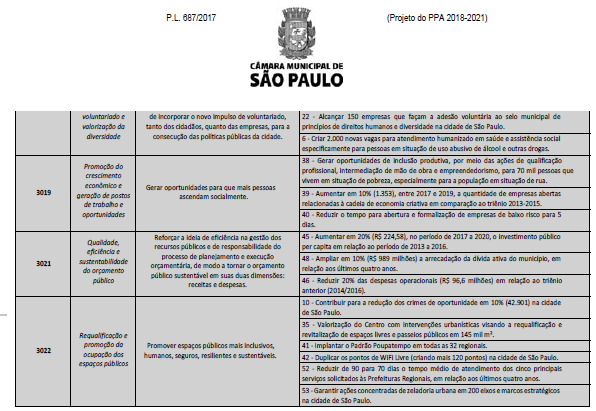 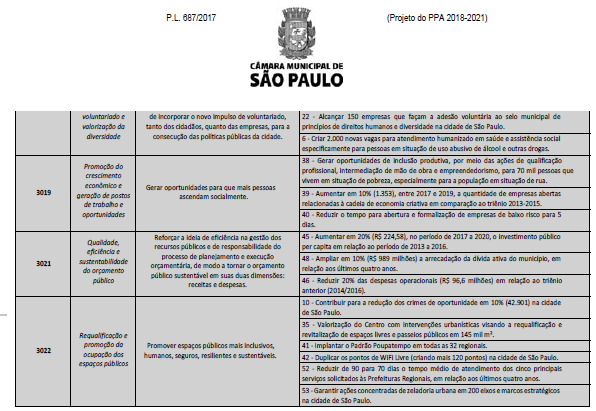 Câmara Municipal, pág. 122101ª SESSÃO EXTRAORDINÁRIA DA 17ª LEGISLATURA,A SER REALIZADA EM 14 DE DEZEMBRO DE 2017, APÓS A100ª EXTRAORDINÁRIA.ORDEM DO DIA:5 - PL 445/2017, da Vereadora ALINE CARDOSO (PSDB)Dispõe sobre a criação do polo de ecoturismo da Cantareirae dá outras providências.FASE DA DISCUSSÃO: 2ª DO SUBSTITUTIVO DA COMISSÃODE CONSTITUIÇÃO, JUSTIÇA E LEG. PARTICIPATIVAAPROVAÇÃO MEDIANTE VOTO FAVORÁVEL DA MAIORIAABSOLUTA DOS MEMBROS DA CÂMARA.6 - PL 477/2017, da Vereadora ALINE CARDOSO (PSDB)Dispõe sobre o programa de fomento ao desenvolvimentode atividade econômica em bens tombados e dá outras providências.FASE DA DISCUSSÃO: 2ª DO SUBSTITUTIVO DA COMISSÃODE CONSTITUIÇÃO, JUSTIÇA E LEG. PARTICIPATIVAAPROVAÇÃO MEDIANTE VOTO FAVORÁVEL DA MAIORIAABSOLUTA DOS MEMBROS DA CÂMARA.